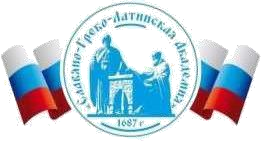 Автономная Некоммерческая Организация Высшего Образования«Славяно-Греко-Латинская Академия»Аннотация к рабочей программе дисциплиныБ1.В.01.01 Кросскультурный менеджментБ1.В.01.01 Кросскультурный менеджментСОГЛАСОВАНОДиректор Института _______________________,кандидат философских наук_______________________Одобрено:Решением Ученого Советаот «22» апреля 2022 г. протокол № 5УТВЕРЖДАЮРектор АНО ВО «СГЛА»_______________ Храмешин С.Н.Направление подготовки38.03.02 МенеджментНаправленность (профиль)Управление бизнесомКафедрамеждународных отношений и социально-экономических наукФорма обученияГод начала обученияОчная2022Реализуется в семестре5 курс 3Наименование дисциплиныБ1.В.01.01 Кросскультурный менеджментКраткое содержаниеИсторическое развитие международного бизнеса и становление кросскультурного  менеджмента. Значение культуры в кросскультурном менеджменте. Подходы к типологии национальных деловых культур. Управление мотивацией в кросскультурном менеджменте. Коммуникации в системе кросскультурного менеджмента. Страновый анализ и менеджментРезультаты освоения дисциплины   Используя знания и понимание связи культурной среды и системы менеджмента, демонстрирует способности  анализировать и учитывать разнообразие культур с использованием цифровых технологий для обеспечения эффективных управленческих решенийОсновываясь на знаниях об особенностях поведения субъектов в процессе межкультурного взаимодействия, способен критически оценивать кросскультурные коммуникационные барьеры и предлагать способы их преодоленияТрудоемкость, з. е.4Формы отчетности Экзамен Контрольная  работа Перечень основной и дополнительной литературы, необходимой для освоения дисциплины (модуля)Перечень основной и дополнительной литературы, необходимой для освоения дисциплины (модуля)Основная литератураЭриашвили, Н.Д. Основы менеджмента Электронный ресурс : учебник / Н.Д. Эриашвили ; ред. В.В. Лукашевич ; И.В. Бородушка. Основы менеджмента,2020-10-10. - Москва : ЮНИТИ-ДАНА, 2017. - 271 c. - Книга находится в базовой версии ЭБС IPRbooks. - ISBN 5-23801061-3, экземпляров неограниченоЛитовченко, В. Б. Современные проблемы менеджментаЭлектронный ресурс / Литовченко В. Б., Хайтбаев В. А., Додорина И. В. : учебное пособие для вузов. - Самара : СамГУПС, 2020. - 89 с., экземпляров неограниченоИстомина, О. Б. Теория и практика межкультурной коммуникации Электронный ресурс / Истомина О. Б. - Иркутск : ИГУ,2019. - 72 с. - ISBN 978-5-6043114-5-5, экземпляров неограниченоДополнительная литература 1.Литовченко, В. Б. Современные проблемы менеджмента Электронный ресурс / Литовченко В. Б., Хайтбаев В. А., Додорина И. В. : учебное пособие для вузов. - Самара : СамГУПС, 2020. - 89 с., экземпляров неограничено2. Международный бизнес Электронный ресурс : Учебник / В. Б. Мантусов [и др.] ; ред. В. Б. Мантусова. - Москва : Российская таможенная академия, 2017. - 170 с. - Книга находится в премиум-версии ЭБС IPR BOOKS. - ISBN 978-5-9590-0995-3, экземпляров неограничено 3. Лашко, С. И. Международный бизнес. Переговоры, контакты, контракты : Учебное пособие / Лашко С. И. - Краснодар : Южный институт менеджмента, 2011. - 163 с. - Книга находится в базовой версии ЭБС IPRbooks., экземпляров неограничено4. Мясоедов, С. П. Российская деловая культура: воздействие на модель управления / С.П. Мясоедов ; И.В. Колесникова ; Л.Г. Борисова. - Москва : Издательский дом «Дело», 2011. - 91 с. - (Образовательные инновации).- ISBN 978-5-7749-0574-4, экземпляров неограничено5. Истомина, О. Б. Теория и практика межкультурной коммуникации Электронный ресурс / Истомина О. Б. - Иркутск : ИГУ, 2019. - 72 с. -ISBN 978-5-6043114-5-5, экземпляров неограничено6.Попович, А. М. Основы менеджмента Электронный ресурс : Учебное пособие / А. М. Попович, И. П. Попович, С. А. Люфт. – Основы менеджмента,2020-02-14. - Омск : Омский государственный университет им. Ф.М. Достоевского, 2015. - 508 с. - Книга находится в премиумверсии ЭБС IPR BOOKS. - ISBN 978-5-7779-1892-5, экземпляров неограничено